Doc.  L’analyse d’une entrepriseSource : http://www.lecoindesentrepreneurs.fr/lanalyse-dune-entreprise/Lorsque l’on souhaite reprendre une entreprise, il faut procéder à une analyse pour s’assurer que l’entreprise en question vaut la peine d’être rachetée.1. L’analyse financière de l’entrepriseL’analyse d’une entreprise passe obligatoirement par l’analyse de ses états financiers, peu import sa taille ou son activité. Vous imaginez-vous reprendre une entreprise qui accuse de grosses pertes ? Qui est endettée ? Qui réalise un chiffre d’affaires très faible et qui ne permet pas de couvrir les charges ?Pour réaliser l’analyse financière d’une entreprise, deux éléments sont essentiels :Le compte de résultat, sur les trois dernières années idéalement ;Et le bilan, sur la même période.L’étude de ces états ne doit pas être réalisée en s’intéressant à tous les montants qui y figurent, il faut repérer les éléments significatifs qui composent ces états financiers. Ensuite, ces éléments significatifs doivent être analysés en détail au moyen d’autres justificatifs.[…]2. L’analyse du compte de résultat d’une entrepriseLe compte de résultat est la synthèse des opérations de l’entreprise sur un exercice donné, qui comporte l’intégralité des ventes réalisés et des dépenses supportées.L’analyse financière d’une entreprise passe par l’étude des éléments suivants :Le chiffre d’affaires réalisé sur les derniers exercices : est-il en croissance ou en décroissance ? comment expliquer son évolution ?La marge de l’entreprise : est-elle conforme aux moyennes du secteur ? A défaut, quelles sont les raisons de cet écart ?La masse salariale : est-elle conforme à ce qui se pratique dans le secteur ?Le résultat de l’exercice : Cet élément a déjà été évoqué précédemment. Si le résultat est négatif, on pourra chercher à identifier les postes de charges qui en sont responsables et lorsqu’il est positif, il faut s’assurer que c’est bien grâce à l’activité de l’entreprise.Travail à faire :À partir de quels documents est réalisée l’analyse financière d’une entreprise ?Pourquoi l’étude ne porte-t-elle pas sur tous les montants de ces documents ?Quelles informations importantes figurent dans le compte de résultat ?Réflexion 01 – Évaluer une entrepriseRéflexion 01 – Évaluer une entrepriseRéflexion 01 – Évaluer une entrepriseDurée : 15’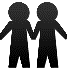 Source